Stagione Sportiva 2022/2023Comunicato Ufficiale N° 94 del 30/11/2022SOMMARIOSOMMARIO	1COMUNICAZIONI DELLA F.I.G.C.	1COMUNICAZIONI DELLA L.N.D.	1COMUNICAZIONI DEL COMITATO REGIONALE	1Modifiche al programma gare del 04/12/202	2NOTIZIE SU ATTIVITÀ AGONISTICA	3PROGRAMMA GARE	21ERRATA CORRIGE	26COMUNICAZIONI DELLA F.I.G.C.MINUTO DI RACCOGLIMENTOSi comunica che il Presidente Federale ha disposto un minuto di raccoglimento prima dell’inizio delle gare di tutti i campionati programmate nel prossimo fine settimna, per onorare la memoria delle vittime della tragedia che ha colpito l’isola di IschiaCOMUNICAZIONI DELLA L.N.D.C.U. n. 158 del 24.11.2022 L.N.D.Si puubblica in allegato il CU n. 78/A della FIGC inerente l’ABRREVIAZIONE DEI TERMINI PROCEDURALI DINANZI AGLI ORGANI DI GIUSTIZIA SPORTIVA PER LE GARE DELLA FASE NAZIONALE DEL CAMPIONATO REGIONALE JUNIORES ORGANIZZATO DALLA LEGA NAZIONALE DILETTANTI (Stagione sportiva 2022/2023)COMUNICAZIONI DEL COMITATO REGIONALEVARIAZIONE AL CALENDARIOCAMPIONATO JUNIORES UNDER 19 REGIONALEL’A.S.D.  VILLA S.MARTINO disputerà le gare interne del girone di ritorno (dalla 2^) con inizio alle ore 17,00 (sabato) AUTORIZZAZIONE TORNEIIl Comitato Regionale Marche ha autorizzato l’effettuazione dei sottonotati Tornei organizzato dalle Società sportive, approvandone i regolamenti:TORNEI S.G.S.Denominazione Torneo: 	DISTRETTI ECOLOGICI WINTER CUPPeriodo di svolgimento:	28.12 – 29.12.2022Categoria:	Under 14Carattere 	NazionaleOrganizzazione:	ASCOLI CALCIO 1898 FC SPACOMUNICAZIONI DEL SETTORE GIOVANILE E SCOLASTICOCONVOCAZIONI CENTRO FEDERALE TERRITORIALE URBINOIl Coordinatore Federale Regionale del Settore Giovanile e Scolastico Floriano Marziali, con riferimento all’attività del Centro Federale Territoriale Urbino, comunica l’elenco dei convocati per il giorno Lunedì 05/12/2022 presso lo Stadio “Montefeltro” di Urbino, Via dell’AnnunziataSi allegano al presente C.U. le convocazioni.CONVOCAZIONI CENTRO FEDERALE TERRITORIALE RECANATIIl Coordinatore Federale Regionale del Settore Giovanile e Scolastico Floriano Marziali, con riferimento all’attività del Centro Federale Territoriale di Recanati, comunica l’elenco dei convocati per il giorno Lunedì 05/12/2022 presso lo Stadio “Nicola Tubaldi” di Recanati, viale Aldo MoroSi allegano al presente C.U. le convocazioni.Modifiche al programma gare del 04/12/202CAMPIONATO PRIMA CATEGORIACausa indisponbilità campo e visti gli accordi societari la gara AZZURRA SBT/PIANE MG del 03.12.2022 viene disputata sul campo sportivo comunale “Tommolini” di Martinsicuro con inizio alle ore 17,30CAMPIONATO JUNIORES UNDER 19 REGIONALEVisti gli accordi societari la gara FILOTTRANESE A.S.D./MOIE VALLESINA A.S.D. del 03.12.2022 è anticipata a venerdì 02.12.2022 ore 16,00.Visti gli accordi societari la gara ATLETICO AZZURRA COLLI/MONTICELLI CALCIO S.R.L del 03.12.2022 è posticipata a lunedì 05.12.2022 ore 18,00.CAMPIONATO UNDER 14 PROF. MASCHILIVisti gli accordi societari la gara ASCOLI CALCIO 1898 FC SPA/VIS PESARO DAL 1898 SRL del 03.12.2022 è posticipata a domenica 04.12.2022 ore 14,30 e disputata al centro sportivo Picchio Village di Ascoli Piceno.Visti gli accordi societari la gara MONTEROSI TUSCIA/LAZIO S.P.A. avrà inizio alle ore 10,00.Visti gli accordi societari la gara ROMA S.P.A/PERUGIA CALCIO del 03.12.2022 è posticipata a domenica 04.12.2022 ore 13,00.  CAMPIONATO UNDER 15 FEMMINILEVisti gli accordi societtari la gara ASCOLI CALCIO 1898 FC SPA/RECANATESE S.R.L. è posticipata a lunedì 05.12.2022 ore 17,00. Causa indisponibiltà campo e visti gli accordi societari la gara DELFINI BIANCAZZURRI/TERAMO CALCIO del 03.12.2022 è RINVIATA.Visti gli accordi societari la gara PUCETTA CALCIO/SAMBUCETO CALCIO del 03.12.2022 avrà inizio alle ore 17,30.COPPA MARCHE ECCELLENZA FEMMINILEVisti gli accordi societari la gara ANCONA RESPECT 2001/VIS PESARO DAL 1898 SR viene disputata sul campo sportivo “Giuliani” di Torrette di Ancona con inizio alle ore 17,00.Causa indisponibilità campo la gara ASCOLI CALCIO 1898 FC SPA/YFIT del 03.12.2022 ore 16,00 viene disputata sul campo sportivo Parrocchiale “Santa Maria” di Castel di Lamam, via della Liberazione.NOTIZIE SU ATTIVITÀ AGONISTICAECCELLENZARISULTATIRISULTATI UFFICIALI GARE DEL 27/11/2022Si trascrivono qui di seguito i risultati ufficiali delle gare disputateGIUDICE SPORTIVOIl Giudice Sportivo Avv. Agnese Lazzaretti, con l'assistenza del segretario Angelo Castellana, nella seduta del 30/11/2022, ha adottato le decisioni che di seguito integralmente si riportano:GARE DEL 27/11/2022 PROVVEDIMENTI DISCIPLINARI In base alle risultanze degli atti ufficiali sono state deliberate le seguenti sanzioni disciplinari. DIRIGENTI INIBIZIONE A SVOLGERE OGNI ATTIVITA' FINO AL 21/12/2022 Per aver rivolto all'Arbitro espressione gravemente irriguardosa AMMONIZIONE (I INFR) ALLENATORI SQUALIFICA FINO AL 28/12/2022 Espulso per aver tirato alcuni pugni alla panchina di sua competenza, rivolgeva all'Arbitro espressioni gravemente offensive. Al termine della gara veniva trattenuto da alcuni dirigenti, che ne impedivano il rientro in campo. AMMONIZIONE (I INFR) CALCIATORI ESPULSI SQUALIFICA PER UNA GARA EFFETTIVA CALCIATORI NON ESPULSI SQUALIFICA PER UNA GARA EFFETTIVA PER RECIDIVITA' IN AMMONIZIONE (V INFR) AMMONIZIONE CON DIFFIDA (IV INFR) AMMONIZIONE (III INFR) AMMONIZIONE (II INFR) AMMONIZIONE (I INFR) CLASSIFICAGIRONE APROMOZIONERISULTATIRISULTATI UFFICIALI GARE DEL 26/11/2022Si trascrivono qui di seguito i risultati ufficiali delle gare disputateGIUDICE SPORTIVOIl Giudice Sportivo Avv. Agnese Lazzaretti, con l'assistenza del segretario Angelo Castellana, nella seduta del 30/11/2022, ha adottato le decisioni che di seguito integralmente si riportano:GARE DEL 26/11/2022 PROVVEDIMENTI DISCIPLINARI In base alle risultanze degli atti ufficiali sono state deliberate le seguenti sanzioni disciplinari. DIRIGENTI AMMONIZIONE CON DIFFIDA (IV INFR) AMMONIZIONE (I INFR) ALLENATORI AMMONIZIONE (II INFR) AMMONIZIONE (I INFR) CALCIATORI ESPULSI SQUALIFICA PER DUE GARE EFFETTIVE SQUALIFICA PER UNA GARA EFFETTIVA CALCIATORI NON ESPULSI SQUALIFICA PER UNA GARA EFFETTIVA PER RECIDIVITA' IN AMMONIZIONE (V INFR) AMMONIZIONE CON DIFFIDA (IV INFR) AMMONIZIONE (VI INFR) AMMONIZIONE (III INFR) AMMONIZIONE (II INFR) AMMONIZIONE (I INFR) GARE DEL 27/11/2022 PROVVEDIMENTI DISCIPLINARI In base alle risultanze degli atti ufficiali sono state deliberate le seguenti sanzioni disciplinari. CALCIATORI NON ESPULSI SQUALIFICA PER UNA GARA EFFETTIVA PER RECIDIVITA' IN AMMONIZIONE (V INFR) AMMONIZIONE CON DIFFIDA (IV INFR) AMMONIZIONE (VI INFR) AMMONIZIONE (III INFR) AMMONIZIONE (II INFR) AMMONIZIONE (I INFR) CLASSIFICAGIRONE AGIRONE BPRIMA CATEGORIARISULTATIRISULTATI UFFICIALI GARE DEL 26/11/2022Si trascrivono qui di seguito i risultati ufficiali delle gare disputateGIUDICE SPORTIVOIl Giudice Sportivo Avv. Agnese Lazzaretti, con l'assistenza del segretario Angelo Castellana, nella seduta del 30/11/2022, ha adottato le decisioni che di seguito integralmente si riportano:GARE DEL 26/11/2022 PROVVEDIMENTI DISCIPLINARI In base alle risultanze degli atti ufficiali sono state deliberate le seguenti sanzioni disciplinari. SOCIETA' AMMENDA Euro 300,00 MONTECOSARO 
Per aver permesso a più soggetti non in distinta di sostare nello spazio antistante gli spogliatoi, e per aver, uno di questi soggetti, accompagnato al guinzaglio da un cane, rivolto reiterate espressioni irriguardose e minacciose all'indirizzo dell'Arbitro, tirando contemporaneamente colpi contro il suo spogliatoio. DIRIGENTI INIBIZIONE A SVOLGERE OGNI ATTIVITA' FINO AL 21/12/2022 Espulso per comportamento non regolamentare, alla notifica del provvedimeto si posiziona fuori dal terreno di gioco continuando a rivolgere espressioni irriguardose all'indirizzo dell'Arbitro. INIBIZIONE A SVOLGERE OGNI ATTIVITA' FINO AL 14/12/2022 Per espressione irriguardosa rivolta all'Arbitro. Per comportamento irriguardoso nei confronti dell'Arbitro AMMONIZIONE (II INFR) ALLENATORI SQUALIFICA FINO AL 7/12/2022 Per proteste AMMONIZIONE (VI INFR) AMMONIZIONE (II INFR) AMMONIZIONE (I INFR) CALCIATORI ESPULSI SQUALIFICA PER DUE GARE EFFETTIVE SQUALIFICA PER UNA GARA EFFETTIVA CALCIATORI NON ESPULSI SQUALIFICA PER UNA GARA EFFETTIVA PER RECIDIVITA' IN AMMONIZIONE (V INFR) AMMONIZIONE CON DIFFIDA (IV INFR) AMMONIZIONE (VII INFR) AMMONIZIONE (VI INFR) AMMONIZIONE (III INFR) AMMONIZIONE (II INFR) AMMONIZIONE (I INFR) GARE DEL 27/11/2022 PROVVEDIMENTI DISCIPLINARI In base alle risultanze degli atti ufficiali sono state deliberate le seguenti sanzioni disciplinari. DIRIGENTI INIBIZIONE A SVOLGERE OGNI ATTIVITA' FINO AL 14/12/2022 Per comportamento irriguardoso nei confronti dell'arbitro. CALCIATORI NON ESPULSI SQUALIFICA PER UNA GARA EFFETTIVA PER RECIDIVITA' IN AMMONIZIONE (V INFR) AMMONIZIONE CON DIFFIDA (IV INFR) AMMONIZIONE (II INFR) AMMONIZIONE (I INFR) CLASSIFICAGIRONE AGIRONE BGIRONE CGIRONE DJUNIORES UNDER 19 REGIONALERISULTATIRISULTATI UFFICIALI GARE DEL 27/11/2022Si trascrivono qui di seguito i risultati ufficiali delle gare disputateGIUDICE SPORTIVOIl Giudice Sportivo Avv. Agnese Lazzaretti, con l'assistenza del segretario Angelo Castellana, nella seduta del 30/11/2022, ha adottato le decisioni che di seguito integralmente si riportano:GARE DEL 26/11/2022 PROVVEDIMENTI DISCIPLINARI In base alle risultanze degli atti ufficiali sono state deliberate le seguenti sanzioni disciplinari. SOCIETA' AMMENDA Euro 80,00 FORSEMPRONESE 1949 SD.ARL 
Per aver la propria tifoseria, durante tutto il secondo tempo di gioco, proferito espressioni irriguardose all'indirizzo dell'Arbitro. DIRIGENTI INIBIZIONE A SVOLGERE OGNI ATTIVITA' FINO AL 28/12/2022 Alla notifica del provvedimento di ammonizione, lanciava il pallone verso l'Arbitro, colpendolo alla schiena e causando allo stesso momentaneo dolore. AMMONIZIONE (I INFR) ALLENATORI AMMONIZIONE (II INFR) AMMONIZIONE (I INFR) CALCIATORI ESPULSI SQUALIFICA PER DUE GARE EFFETTIVE SQUALIFICA PER UNA GARA EFFETTIVA CALCIATORI NON ESPULSI SQUALIFICA PER UNA GARA EFFETTIVA PER RECIDIVITA' IN AMMONIZIONE (V INFR) AMMONIZIONE CON DIFFIDA (IV INFR) AMMONIZIONE (III INFR) AMMONIZIONE (II INFR) AMMONIZIONE (I INFR) GARE DEL 27/11/2022 PROVVEDIMENTI DISCIPLINARI In base alle risultanze degli atti ufficiali sono state deliberate le seguenti sanzioni disciplinari. DIRIGENTI INIBIZIONE A SVOLGERE OGNI ATTIVITA' FINO AL 21/12/2022 Espulso per comportamento irriguardoso, prima di uscire dal terreno di gioco lancia in campo la bandierina ritardando la ripresa del gioco. AMMONIZIONE (I INFR) ALLENATORI SQUALIFICA FINO AL 7/12/2022 Per proteste AMMONIZIONE (II INFR) AMMONIZIONE (I INFR) CALCIATORI ESPULSI SQUALIFICA PER DUE GARE EFFETTIVE SQUALIFICA PER UNA GARA EFFETTIVA CALCIATORI NON ESPULSI AMMONIZIONE CON DIFFIDA (IV INFR) AMMONIZIONE (III INFR) AMMONIZIONE (II INFR) AMMONIZIONE (I INFR) CLASSIFICAGIRONE AGIRONE BGIRONE CGIRONE DUNDER 17 FEMMINILERISULTATIRISULTATI UFFICIALI GARE DEL 27/11/2022Si trascrivono qui di seguito i risultati ufficiali delle gare disputateGIUDICE SPORTIVOIl Giudice Sportivo Avv. Agnese Lazzaretti, con l'assistenza del segretario Angelo Castellana, nella seduta del 30/11/2022, ha adottato le decisioni che di seguito integralmente si riportano:GARE DEL 26/11/2022 PROVVEDIMENTI DISCIPLINARI In base alle risultanze degli atti ufficiali sono state deliberate le seguenti sanzioni disciplinari. CALCIATORI NON ESPULSI AMMONIZIONE (I INFR) CLASSIFICAGIRONE 7UNDER 14 PROF. MASCHILIRISULTATIRISULTATI UFFICIALI GARE DEL 13/11/2022Si trascrivono qui di seguito i risultati ufficiali delle gare disputateRISULTATI UFFICIALI GARE DEL 27/11/2022Si trascrivono qui di seguito i risultati ufficiali delle gare disputateGIUDICE SPORTIVOIl Giudice Sportivo Avv. Agnese Lazzaretti, con l'assistenza del segretario Angelo Castellana, nella seduta del 30/11/2022, ha adottato le decisioni che di seguito integralmente si riportano:GARE DEL 13/11/2022 PROVVEDIMENTI DISCIPLINARI In base alle risultanze degli atti ufficiali sono state deliberate le seguenti sanzioni disciplinari. CALCIATORI NON ESPULSI AMMONIZIONE (I INFR) GARE DEL 27/11/2022 PROVVEDIMENTI DISCIPLINARI In base alle risultanze degli atti ufficiali sono state deliberate le seguenti sanzioni disciplinari. CALCIATORI NON ESPULSI AMMONIZIONE (II INFR) AMMONIZIONE (I INFR) CLASSIFICAGIRONE 6COPPA MARCHE ECCELLENZA FEMM.RISULTATIRISULTATI UFFICIALI GARE DEL 27/11/2022Si trascrivono qui di seguito i risultati ufficiali delle gare disputateGIUDICE SPORTIVOIl Giudice Sportivo Avv. Agnese Lazzaretti, con l'assistenza del segretario Angelo Castellana, nella seduta del 30/11/2022, ha adottato le decisioni che di seguito integralmente si riportano:GARE DEL 27/11/2022 PROVVEDIMENTI DISCIPLINARI In base alle risultanze degli atti ufficiali sono state deliberate le seguenti sanzioni disciplinari. CALCIATORI ESPULSI SQUALIFICA PER DUE GARE EFFETTIVE CALCIATORI NON ESPULSI SQUALIFICA PER UNA GARA EFFETTIVA PER RECIDIVITA' IN AMMONIZIONE (II INFR) I AMMONIZIONE DIFFIDA CLASSIFICAGIRONE AUNDER 15 FEMMINILERISULTATIRISULTATI UFFICIALI GARE DEL 08/11/2022Si trascrivono qui di seguito i risultati ufficiali delle gare disputateRISULTATI UFFICIALI GARE DEL 26/11/2022Si trascrivono qui di seguito i risultati ufficiali delle gare disputateGIUDICE SPORTIVOIl Giudice Sportivo Avv. Agnese Lazzaretti, con l'assistenza del segretario Angelo Castellana, nella seduta del 30/11/2022, ha adottato le decisioni che di seguito integralmente si riportano:GARE DEL 19/11/2022 PROVVEDIMENTI DISCIPLINARI In base alle risultanze degli atti ufficiali sono state deliberate le seguenti sanzioni disciplinari. CALCIATORI NON ESPULSI I AMMONIZIONE DIFFIDA CLASSIFICAGIRONE AGIRONE BGIRONE C		IL SEGRETARIO				IL GIUDICE SPORTIVO                 F.to Angelo Castellana				 F.to Agnese LazzarettiPROGRAMMA GAREPROSSIMO TURNOECCELLENZAGIRONE A - 13 GiornataPROMOZIONEGIRONE A - 13 GiornataGIRONE B - 13 GiornataPRIMA CATEGORIAGIRONE A - 11 GiornataGIRONE B - 11 GiornataGIRONE C - 11 GiornataGIRONE D - 11 GiornataJUNIORES UNDER 19 REGIONALEGIRONE A - 11 GiornataGIRONE B - 11 GiornataGIRONE C - 11 GiornataGIRONE D - 11 GiornataUNDER 17 FEMMINILEGIRONE 7 - 8 GiornataUNDER 14 PROF. MASCHILIGIRONE 6 - 8 GiornataCOPPA MARCHE ECCELLENZA FEMM.GIRONE A - 3 GiornataUNDER 15 FEMMINILEGIRONE A - 2 GiornataGIRONE B - 2 GiornataGIRONE C - 2 GiornataERRATA CORRIGEGRADUATORIA AMMISSIONE CAMPIONATO REGIONALE ALLIEVINel CU n. 93 del 29.11.2022 fra le prime classificate della graduatoria in epigrafe è stata erroneamente inserita la soc. Marina Calcio che invece andava inserita fra le seconde classificate anzichè la società FC Vigor Senigallia, 1^ classificata al termine della prima fase.Le ammende irrogate con il presente comunicato dovranno pervenire a questo Comitato entro e non oltre il 12/12/2022.Pubblicato in Ancona ed affisso all’albo del C.R. M. il 30/11/2022.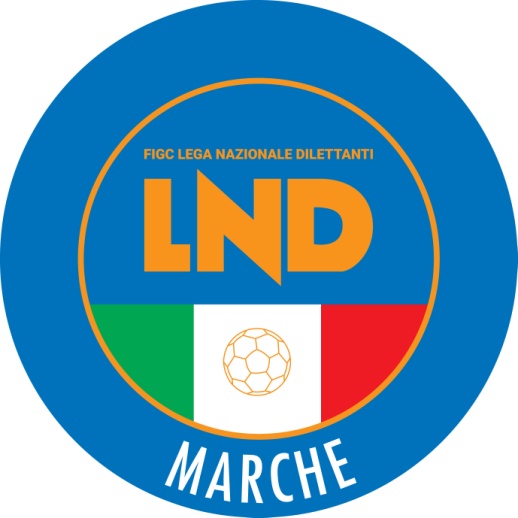 Federazione Italiana Giuoco CalcioLega Nazionale DilettantiCOMITATO REGIONALE MARCHEVia Schiavoni, snc - 60131 ANCONACENTRALINO: 071 285601 - FAX: 071 28560403sito internet: www.figcmarche.it                         e-mail: crlnd.marche01@figc.itpec: marche@pec.figcmarche.itDI RUSCIO MICHELE(JESI) BONVECCHI GIANRICO(CHIESANUOVA A.S.D.) PALLADINI OTTAVIO(ATL. CALCIO P.S. ELPIDIO) MORGANTI GABRIELE(SANGIUSTESE M.G.) DE ROSE PIERFRANCESCO P(ATLETICO GALLO) LANZA RUGGIERO(CALCIO ATLETICO ASCOLI) MOSCA GABRIELE(S.S. MACERATESE 1922) CERNETTI LUCA(VALDICHIENTI PONTE) ESPOSITO FRANCESCO(CALCIO ATLETICO ASCOLI) BRACONI LORENZO(CASTELFIDARDO) FABIANI LEONARDO(CASTELFIDARDO) CARNESECCHI LUCA(LMV URBINO CALCIO) PALMUCCI MATTEO(MONTEFANO CALCIO A R.L.) GRILLO FRANCO EZEQUIEL(JESI) FIORENTINI FEDERICO(LMV URBINO CALCIO) BAMBOZZI LORENZO(OSIMANA) BUONAVENTURA ALEX(OSIMANA) STORTINI JACOPO(SANGIUSTESE M.G.) ALFONSI SAMUEL(ATLETICO AZZURRA COLLI) DI GENNARO ALEX(ATLETICO GALLO) AMBANELLI LUCA(CALCIO ATLETICO ASCOLI) CASALE VINCENZO(CALCIO ATLETICO ASCOLI) MOLINARI SANTIAGO(CHIESANUOVA A.S.D.) MORETTINI ALEX(CHIESANUOVA A.S.D.) MONTAGNOLI DAVIDE(FABRIANO CERRETO) ROSSETTI PIETRO(MARINA CALCIO) MASSEI AMEDEO(S.S. MACERATESE 1922) BARATTINI GIOVANNI(ATLETICO GALLO) FELICETTI FRANCESCO(CALCIO ATLETICO ASCOLI) STROLOGO EMANUELE(CASTELFIDARDO) LAPI CRISTIANO(CHIESANUOVA A.S.D.) MARENGO ELIAS(CHIESANUOVA A.S.D.) ERCOLI MATTEO(SANGIUSTESE M.G.) MERZOUG ABD RAHMAN(SANGIUSTESE M.G.) MONTI MICHELE(SANGIUSTESE M.G.) OMICCIOLI ANDREA(VALDICHIENTI PONTE) FERRANTI LUCA(ATL. CALCIO P.S. ELPIDIO) FRINCONI MATTEO(ATL. CALCIO P.S. ELPIDIO) CANCRINI LEONARDO(ATLETICO AZZURRA COLLI) JALLOW ANSUMANA(ATLETICO AZZURRA COLLI) RAPACCINI NICOLA(CHIESANUOVA A.S.D.) CAMERUCCIO ALESSANDRO(JESI) JACHETTA LUCA(JESI) INNOCENTI RICCARDO(LMV URBINO CALCIO) MARANI RICCARDO(S.S. MACERATESE 1922) LATTANZI ANDREA(VALDICHIENTI PONTE) PASSEWE ABUBAKA MORRIS(VALDICHIENTI PONTE) SquadraPTGVNPGFGSDRPESSDARL CALCIO ATLETICO ASCOLI2512741176110A.S.D. VALDICHIENTI PONTE2412732186120A.S.D. JESI231265114950A.S.D. ATLETICO AZZURRA COLLI221264214950A.S.D. LMV URBINO CALCIO211256112750U.S.D. OSIMANA201255211740S.S.D. MONTEFANO CALCIO A R.L.1912543171340F.C. FORSEMPRONESE 1949 SD.ARL181246210730A.S.D. ATLETICO GALLO16124441314-10F.C. CHIESANUOVA A.S.D.1512435151500SSDRL SANGIUSTESE M.G.13123451113-20A.C.D. S.S. MACERATESE 192213123451115-40G.S.D. CASTELFIDARDO12123361015-50A.S.D. FABRIANO CERRETO9122371021-110SSDARL MARINA CALCIO4120481122-110SSDARL ATL. CALCIO P.S. ELPIDIO2120210722-150ROSSI ADOLFO(CALCIO CORRIDONIA) MATTIOLI GIUSEPPE(ILARIO LORENZINI) PEDINI FABRIZIO(CAGLIESE CALCIO) TROIANI FABIO(CASTEL DI LAMA) CIUCCI ELIA(CALCIO CORRIDONIA) SAVINI ANDREA(PORTUALI CALCIO ANCONA) MORETTI LUCA(MONTURANO CALCIO) GYABAA DOUGLAS KWAME(OSIMOSTAZIONE C.D.) DELLI COMPAGNI MATTIA GUIDO(ATLETICO CENTOBUCHI) KECI DANILO(CALCIO CORRIDONIA) GUING AMETH TIDIANE(CASETTE VERDINI) STORTONI GIANLUCA(PASSATEMPESE) VITALI MATTIA(S.ORSO 1980) PIETROPAOLO ANTONIO(ATLETICO CENTOBUCHI) CORDELLA GIOVANNI(ATLETICO MONDOLFOMAROTTA) FRATINI GIACOMO(AURORA TREIA) BUCEFALO ALESSANDRO(CAGLIESE CALCIO) REBISCINI DAVIDE(CAGLIESE CALCIO) EMILIOZZI MATTIA(CALCIO CORRIDONIA) BERRETTONI ALEX(TRODICA) ALUIGI GABRIELE(URBANIA CALCIO) DI SILVESTRE FABIO(CASTEL DI LAMA) LIBERATI ANDREA(ATLETICO CENTOBUCHI) ORCIANI NICCOLO(ATLETICO MONDOLFOMAROTTA) CIUCCI ELIA(CALCIO CORRIDONIA) RAMADORI MANUELE(CASETTE VERDINI) TACCONI MORENO(CASETTE VERDINI) STRUPSCEKI ALEXANDER(CIVITANOVESE CALCIO) CAPIATO NICOLA(FUTURA 96) MANNOZZI PAOLO(FUTURA 96) SABBATINI ANDREA(ILARIO LORENZINI) GIORGI FRANCESCO(MONTICELLI CALCIO S.R.L.) ABBRUCIATI MATTEO(OLIMPIA) CANULLI LUCA(OLIMPIA) CARNEVALI FILIPPO(PORTUALI CALCIO ANCONA) MATTIOLI DAVIDE(S.COSTANZO) BICCHIARELLI MIRKO(URBANIA CALCIO) PARADISI LUCA(URBANIA CALCIO) PEDINI PIETRO(VILLA S.MARTINO) PRODAN ALEXANDRU(VILLA S.MARTINO) RIGHI DAVIDE(VILLA S.MARTINO) TRAVAGLINI LUCA(ATLETICO MONDOLFOMAROTTA) PICCININI MATTIA(CALCIO CORRIDONIA) GARCIA MARTIN LEOPOLDO(CIVITANOVESE CALCIO) CARINGOLA SIMONE(MONTICELLI CALCIO S.R.L.) TONUCCI GIOVANNI(OLIMPIA) ANDREOLETTI THOMAS(S.COSTANZO) BALLERONI DENIS(VILLA S.MARTINO) DE CESARIS GIANMARCO(ATLETICO CENTOBUCHI) PERRELLA ANTONIO(CASETTE VERDINI) CAPRIOTTI SIMONE(CASTEL DI LAMA) MONTI LORENZO(CASTEL DI LAMA) GIORDANI ANGELO(CIVITANOVESE CALCIO) TAMBURINI NICOLA(ILARIO LORENZINI) CARLETTI ORSINI ALBERTO(MATELICA CALCIO 1921 ASD) MINNOZZI FRANCESCO(MATELICA CALCIO 1921 ASD) BERNABEI LUCA(MONTICELLI CALCIO S.R.L.) FRASCERRA JIMMY(MONTURANO CALCIO) ASOLI MICHELE(OLIMPIA) PICCIONE ALESSIO(OSIMOSTAZIONE C.D.) PIZZUTO ALESSANDRO(OSIMOSTAZIONE C.D.) CAPOMAGI LORENZO(PASSATEMPESE) MARTIRI MICHELE MARIA(PASSATEMPESE) ROMANELLI WILLIAM(PORTUALI CALCIO ANCONA) CARTECHINI ANDREA(TRODICA) PICCIONI GREGORY(VILLA S.MARTINO) FRATERNALI ANDREA(FERMIGNANESE) VALLER IGNACIO(VALFOGLIA) GORI CHRISTIAN(FERMIGNANESE) GRECO DAVIDE(MONTERUBBIANESE) CENCIARINI NICOLAS(VALFOGLIA) DUTTO MATIAS(POTENZA PICENA) BACCIARDI EMANUELE(FERMIGNANESE) PISTELLI DIEGO(MONTERUBBIANESE) MALACCARI MATTEO(VIGOR CASTELFIDARDO-O ASD) ELEZAJ LORENZO(VALFOGLIA) BELLARDINELLI LUCA(BIAGIO NAZZARO) BROCANI GIOVANNI(BIAGIO NAZZARO) GUALAZZI FABIO(FERMIGNANESE) BETTI ANDREA(GABICCE GRADARA) BASTIANONI FEDERICO(K SPORT MONTECCHIO) PASSERI ANDREA(K SPORT MONTECCHIO) SquadraPTGVNPGFGSDRPEA.S.D. K SPORT MONTECCHIO23117222614120A.S.D. ATLETICO MONDOLFOMAROTTA2111704161240A.S.D. PORTUALI CALCIO ANCONA201162313670A.S.D. URBANIA CALCIO2011623171160A.S.D. S.ORSO 19801912615171520A.S.D. GABICCE GRADARA1711452141220A.S.D. VALFOGLIA1611443151230A.S.D. ILARIO LORENZINI1612444912-30MOIE VALLESINA A.S.D.1511434131210U.S. FERMIGNANESE15124351415-10VIGOR CASTELFIDARDO-O ASD15114341214-20U.S. OLIMPIA13114161323-100A.S.D. VILLA S.MARTINO12113351115-40SSDARL OSIMOSTAZIONE C.D.12122641216-40SSDARL BIAGIO NAZZARO1211335813-50A.S.D. CAGLIESE CALCIO1011245912-30U.S. S.COSTANZO7121471520-50SquadraPTGVNPGFGSDRPESSDARL CIVITANOVESE CALCIO2612750165110A.P. AURORA TREIA1812462181350U.S.D. MONTERUBBIANESE1711452161240U.S. TRODICA161144311920SSDRL MONTURANO CALCIO161144310910A.S.D. ATLETICO CENTOBUCHI16114431314-10A.S.D. CASETTE VERDINI1511434191630A.S.D. CASTEL DI LAMA15123631214-20A.S.D. POTENZA PICENA1411353810-20S.S. MATELICA CALCIO 1921 ASD14123541215-30A.S.D. PASSATEMPESE14124261318-50A.S.D. CALCIO CORRIDONIA13113445500G.S. PALMENSE SSDARL12112639900A.S.D. FUTURA 961111326171700CLUENTINA CALCIO11112541011-10S.S.D. GROTTAMMARE C. 1899 ARL1111254912-30S.S.D. MONTICELLI CALCIO S.R.L.1111254918-90CIPOLLARO MARIO(SANTA MARIA TRUENTINA CDL) MATRICARDI EMANUELE(FOOTBALLCLUBREAL MONTALTO) PASQUALINI FEDERICO(VILLA MUSONE) GIROLAMI ALESSIO(COMUNANZA) CIABATTONI BENITO(REAL EAGLES VIRTUS PAGLIA) CAPPARUCCIA SILVESTRE(PORTORECANATI A.S.D.) BURATTI ROBERTO(ELPIDIENSE CASCINARE) FONDATI GIULIANO(PORTORECANATI A.S.D.) MARCHETTI MARCO(S.VENERANDA) AGUSHI GENTIN(VILLA MUSONE) CADEI LUCIO(COMUNANZA) POGGI EMANUELE(LORETO A.D.) MANUELLI OMAR(NUOVA REAL METAURO) CAPPARUCCIA SILVESTRE(PORTORECANATI A.S.D.) CLEMENTI SIMONE(ESANATOGLIA) DURAZZI RICCARDO(PORTORECANATI A.S.D.) POMPEI GIANLUIGI JUNIO(REAL EAGLES VIRTUS PAGLIA) SASSAROLI LEONARDO(BORGO MINONNA) STAFFOLANI EDOARDO(CALDAROLA G.N.C.) MAZZARINI TOMMASO(CASTELFRETTESE A.S.D.) FALCIONI MATTEO(CASTIGNANO A.S.D.) LAMBERTUCCI DANIELE(CSKA AMATORI CORRIDONIA) LEONARDI DANIELE(PORTORECANATI A.S.D.) PETRINI MARCO(PORTORECANATI A.S.D.) DI RUSSO MATTEO(REAL EAGLES VIRTUS PAGLIA) SERRANI MATTEO(BORGO MINONNA) ARINGOLI MAURO(CALDAROLA G.N.C.) MUSUMECI NICOLO(CASTELBELLINO CALCIO) ZUFFATI LORENZO(ELFA TOLENTINO) PELLICCIONI MARCO(FOOTBALLCLUBREAL MONTALTO) LEVA MATTEO(OSTERIA NUOVA) MORONI JONATHAN(PIANE MG) KUINXHIU GENTJAN(SANGIORGESE 1922) CARBONI MARCO(SASSOFERRATO GENGA) ONUORAH KARENN ODIRACHU(CASTELBELLINO CALCIO) PERUGINI NICOLO(CHIARAVALLE) AGOSTO RENE(CINGOLANA SAN FRANCESCO) EVANGELISTI ENRICO(CINGOLANA SAN FRANCESCO) RENDA DAVIDE(COLLE 2006) DEL GOBBO SIMONE(COMUNANZA) TESTA MARCO(COMUNANZA) VITTORINI DANNY(ELFA TOLENTINO) GJUCI BERSI(ESANATOGLIA) RUGGERI JACOPO(ESANATOGLIA) COSTARELLI MICHELE(FILOTTRANESE A.S.D.) BISBOCCI FILIPPO(FOLGORE CASTELRAIMONDO) BEJTJA KLAUDIO(FOOTBALLCLUBREAL MONTALTO) GABRIELLI GIANLUCA(FOOTBALLCLUBREAL MONTALTO) TASSOTTI KEVIN(FOOTBALLCLUBREAL MONTALTO) GAMBELLI ALESSANDRO(NUOVA REAL METAURO) GIULIANI ENRICO(NUOVA REAL METAURO) BONCI MARCO(OSTERIA NUOVA) FACCI RICCARDO(PIANE MG) STOCCHI LEONARDO(REAL CAMERANESE) PITTALUGA MATTIA(S.VENERANDA) CONTE GIUSEPPE(SAMPAOLESE CALCIO) MENOTTI DAVIDE(SAMPAOLESE CALCIO) RAPACCI SIMONE(SANGIORGESE 1922) COLTORTI LORENZO(STAFFOLO) SALCICCIA MATTEO(UNIONE CALCIO PERGOLESE) CONTUCCI ALESSANDRO(MERCATELLESE) POLIDORI MATTEO(AVIS MONTECALVO) SPINELLI LORENZO(BORGO MINONNA) AJRADINOSKI ERVIN(CALDAROLA G.N.C.) BETA ALEKS(CASTELFRETTESE A.S.D.) GESUE LUCA(COMUNANZA) AMAOLO SACHA(CSKA AMATORI CORRIDONIA) DEL MORO FRANCESCO(CUPRENSE 1933) MORA DAVIDE(CUPRENSE 1933) ELEONORI NICOLA(ELFA TOLENTINO) CARDINALI MICHAEL(ELPIDIENSE CASCINARE) DOLCE ALEX(ESANATOGLIA) RUGGERI CRISTIANO(ESANATOGLIA) CAZZOLA UMBERTO(FALCO ACQUALAGNA) TAFA ALESSIO(FOLGORE CASTELRAIMONDO) SBAFFI ALESSIO(LABOR 1950) GHERGO ANDREA(LORETO A.D.) MASSIMILIANI MATTEO(LORETO A.D.) ALESSANDRINI MAIKOL(MAIOR) ALTEA EMANUELE(MAIOR) SANSUINI JOELE(MERCATELLESE) BIAGIOLI DIEGO(MONTECOSARO) GIANCAMILLI MATTIA(MONTEMARCIANO) SABATINI MARCO(MONTOTTONE GROTTESE ASD) NOBILI GIACOMO(OSTERIA NUOVA) FORO CRISTIANO(PIANE MG) BALDELLI ALEX(POL. LUNANO) MAZZOLI FILIPPO(POL. LUNANO) SAMPAOLESI WALTER(PORTORECANATI A.S.D.) SAROUT AZIZ(REAL ALTOFOGLIA) CASACCIA CRISTIAN(REAL CAMERANESE) GREGORI ARCANGELO(REAL EAGLES VIRTUS PAGLIA) CANCRE GIACOMO(S.VENERANDA) MALLOZZI FRANCESCO(SANGIORGESE 1922) MONALDI MARCO(SANGIORGESE 1922) QUADRINI ERWIN GIORDANO(SETTEMPEDA A.S.D.) ROSSI MARCO(SETTEMPEDA A.S.D.) TABARRETTI GIACOMO(SETTEMPEDA A.S.D.) MORICO MARCO(STAFFOLO) AZALIAN SOREN(TAVERNELLE) CANAPINI SEBASTIAN(TAVERNELLE) CARBONARI MICHELE(UNIONE CALCIO PERGOLESE) MONTANARI LUCA(UNIONE CALCIO PERGOLESE) PETTINARI LUDOVICO(URBIS SALVIA A.S.D.) PAGNINI MATTIA(VISMARA 2008) GUERRERO CAMPOS LUIS EDGAR(APPIGNANESE) PICCHIO EDOARDO(APPIGNANESE) SELITA ROMARIO(APPIGNANESE) ALUIGI FEDERICO(AUDAX CALCIO PIOBBICO) MOCHI SEBASTIANO(AUDAX CALCIO PIOBBICO) SILVESTRI ALEX(AUDAX CALCIO PIOBBICO) DI GIOIA GIUSEPPE(CALDAROLA G.N.C.) ZANDRI ALESSANDRO(CASTELLEONESE) STRACCIA MASSIMO(CASTIGNANO A.S.D.) MORETTI DARIO(CHIARAVALLE) MORETTI GIACOMO(CINGOLANA SAN FRANCESCO) ELIANTONIO ALESSANDRO(COLLE 2006) DI MARINO MATTEO(CSKA AMATORI CORRIDONIA) GAETANI LORENZO(CSKA AMATORI CORRIDONIA) MARCANTONI ALESSANDRO(CUPRENSE 1933) ARRADI YASIN(FALCO ACQUALAGNA) FIORGENTILI ALESSIO(FOLGORE CASTELRAIMONDO) BELELLI DAVIDE(LABOR 1950) UNGUREANU CONSTANTIN(LAURENTINA) MARINI ANDREA(LORETO A.D.) SOCCI LEONARDO(LORETO A.D.) CIAFFONI MANUEL(MERCATELLESE) CRUCIANI DANIELE(MERCATELLESE) PANCOTTO CARLO(MONTECOSARO) CAMELA CARLO(OFFIDA A.S.D.) D ANGELO NIKI(OFFIDA A.S.D.) VAGNONI MATTEO(OFFIDA A.S.D.) VALENTE FEDERICO(ORSINI MONTICELLI CALCIO) PIANGERELLI SIMONE(PORTORECANATI A.S.D.) CORRADINI ALESSIO(RAPAGNANO) FUNARI DAVIDE(RAPAGNANO) MACCHINI MATTIA(RAPAGNANO) FICERAI ALESSANDRO(REAL EAGLES VIRTUS PAGLIA) LUZI ALESSANDRO(REAL EAGLES VIRTUS PAGLIA) NERI DAVIDE(REAL EAGLES VIRTUS PAGLIA) BEDIAKO VINCENZO(SAMPAOLESE CALCIO) ALESI SIMONE(SANTA MARIA TRUENTINA CDL) SEVERO MATTEO(SANTA MARIA TRUENTINA CDL) CICCIOLI SAMUELE(SARNANO A.S.D.) ROSSINI MATTEO(SARNANO A.S.D.) LATINI WALTER(SETTEMPEDA A.S.D.) TIGANO MARCO(STAFFOLO) DANCHIVSKYY PAVLO(URBIS SALVIA A.S.D.) GIANGOLINI FILIPPO(AVIS MONTECALVO) MORBIDELLI NICOLA(BORGO MINONNA) STAFFOLANI FRANCESCO(CALDAROLA G.N.C.) FIORAVANTI ALESSIO(CASTIGNANO A.S.D.) MBENGUE CHEIKHOU OUMAR(COMUNANZA) LUCIANI DIEGO(CSKA AMATORI CORRIDONIA) PACINI EDOARDO LUDOVIC(ELPIDIENSE CASCINARE) BULDRINI NORIS(ESANATOGLIA) MONTERUBBIANESI MARCO(FALCO ACQUALAGNA) DEL ROSSO ALESSANDRO(FERMO SSD ARL) MASSUCCI RICCARDO(FILOTTRANESE A.S.D.) PALMIERI FABIO(FILOTTRANESE A.S.D.) BELLI ANDREA(FOLGORE CASTELRAIMONDO) GIULIETTI MATTEO(LABOR 1950) VINCIONI GIORDANO(LABOR 1950) BARTOLOMEOLI MANUEL(LAURENTINA) MESSINA DENNIS(MONTECOSARO) TORRESI MAURO(MONTECOSARO) ANTINORI ANDREA(NUOVA REAL METAURO) PERONI GIULIO(OFFIDA A.S.D.) DE SANTIS CLAUDIO(ORSINI MONTICELLI CALCIO) PASINI ALESSANDRO(OSTERIA NUOVA) BARBIERI NICOLA(PESARO CALCIO) DURAZZI RICCARDO(PORTORECANATI A.S.D.) COCCINI NICOLA(REAL ALTOFOGLIA) BALDINI SIMONE(REAL CAMERANESE) OLIVA GIANLUCA(S.VENERANDA) FERRERO JUAN JOSE(SARNANO A.S.D.) FOGANTE FRANCESCO(SARNANO A.S.D.) FARIS YOUSSEF(STAFFOLO) PROIETTI ALESSANDRO(TAVERNELLE) DI PIETRO SIMONE(UNIONE CALCIO PERGOLESE) CURZI ELIA(URBIS SALVIA A.S.D.) SALL CHEIKH AHMADOU(VILLA MUSONE) LETIZI ENRICO MARIA(VISMARA 2008) LIERA JACOPO(VISMARA 2008) SIMONCIONI NICOLO(VISMARA 2008) NATALINI DEMIS(VIGOR MONTECOSARO CALCIO) ROGANTI LUCA(MONTEMILONE POLLENZA) PAOLONI LEONARDO(MONTEMILONE POLLENZA) REUCCI RICCARDO(VIGOR MONTECOSARO CALCIO) GONZALEZ BESTEIRO MARCOS TADEO(MONTEMILONE POLLENZA) BAIOCCO LUCA(VIGOR MONTECOSARO CALCIO) CICCONOFRI KEVIN(VIGOR MONTECOSARO CALCIO) GAROFALO GIOVANNI(VIGOR MONTECOSARO CALCIO) MENGONI ENRICO(MONTEMILONE POLLENZA) BARTOLINI PAOLO(VIGOR MONTECOSARO CALCIO) RENZI MICHELANGELO(VIGOR MONTECOSARO CALCIO) SquadraPTGVNPGFGSDRPEA.S.D. NUOVA REAL METAURO2510811188100U.S.D. FALCO ACQUALAGNA2310721199100A.S.D. OSTERIA NUOVA181053211740POL. ATHLETICO TAVULLIA1710451181080A.S.D. POL. LUNANO161044214950A.S.D. UNIONE CALCIO PERGOLESE16103709630POL.D. VISMARA 2008151036111740POL. S.VENERANDA13104151316-30A.S.D. AUDAX CALCIO PIOBBICO1210334141400A.S.D. PESARO CALCIO1210262810-20A.S.D. REAL ALTOFOGLIA910235913-40A.S.D. AVIS MONTECALVO910235814-60U.S. TAVERNELLE910235817-90U.S. MAIOR710145711-40U.S. LAURENTINA710217814-60U.S. MERCATELLESE410046414-100SquadraPTGVNPGFGSDRPEU.S. FILOTTRANESE A.S.D.2310721244200U.S. CASTELFRETTESE A.S.D.2110631181080A.S.D. SASSOFERRATO GENGA1910541181170S.S.D. SAMPAOLESE CALCIO1710523171520A.S.D. CASTELBELLINO CALCIO1610442161150A.S.D. BORGO MINONNA161037014950SSD MONSERRA 1996 SRL1610442141040S.S.D. CHIARAVALLE15103619720S.S.D. STAFFOLO1410352151320A.S.D. CASTELLEONESE1410424171610F.C.D. REAL CAMERANESE10103161221-90C.S. VILLA MUSONE9102351214-20A.S.D. LABOR 19509102351114-30U.S. MONTEMARCIANO810154613-70A.P.D. COLLE 20065101271322-90C.S. LORETO A.D.110019127-260SquadraPTGVNPGFGSDRPEA.S.D. CAMERINO CALCIO2610820144100A.S.D. ELPIDIENSE CASCINARE2210640188100S.S. SETTEMPEDA A.S.D.1810532154110U.S. APPIGNANESE1710523171160A.S.D. FOLGORE CASTELRAIMONDO1610442141310A.S.D. CALDAROLA G.N.C.1410424151320A.S.D. MONTEMILONE POLLENZA1310415121110S.S. PORTORECANATI A.S.D.121033489-10URBIS SALVIA A.S.D.12103341517-20A.S.D. MONTECOSARO11103251113-20A.S.D. CINGOLANA SAN FRANCESCO1110253911-20A.S.D. VIGOR MONTECOSARO CALCIO11102531216-40G.S. ELFA TOLENTINO11103251318-50A.S.D. ESANATOGLIA11103251016-60A.S.D. CSKA AMATORI CORRIDONIA710145410-60S.S. SARNANO A.S.D.4100461023-130SquadraPTGVNPGFGSDRPEA.C. RAPAGNANO2610820152130A.S.D. ORSINI MONTICELLI CALCIO211063116880A.S.D. CUPRENSE 193320106222212100SSDARL SANGIORGESE 1922171045111830A.S.D. REAL EAGLES VIRTUS PAGLIA151043310910A.S.D. AZZURRA SBT1510433111100U.S. COMUNANZA1310343131030A.S.D. FOOTBALLCLUBREAL MONTALTO13104151112-10A.S.D. PIANE MG13103431113-20MONTOTTONE GROTTESE ASD131034369-30S.P. OFFIDA A.S.D.111025311920POL. CASTIGNANO A.S.D.1010244813-50A.S.D. SANTA MARIA TRUENTINA CDL910235714-70A.F.C. FERMO SSD ARL8102261119-80A.S.D. CENTOBUCHI 1972 MP71014538-50POL. VALTESINO A.S.D.310037918-90LISOTTI MASSIMO(VILLA S.MARTINO) MERCANTI ENRICO(FORSEMPRONESE 1949 SD.ARL) MARCOLINI MICHELE(K SPORT MONTECCHIO) LISOTTI MASSIMO(VILLA S.MARTINO) MARCANTONI SIMONE(CIVITANOVESE CALCIO) DI LORENZO GIANLUCA(OSIMANA) CANESTRARI ANTONIO(FORSEMPRONESE 1949 SD.ARL) SCIPIONI FRANCESCO(LMV URBINO CALCIO) CICCONI MATTIA(PORTORECANATI A.S.D.) PAOLUCCI TOMMASO(VILLA S.MARTINO) KHOUZIMA BADER(ATL. CALCIO P.S. ELPIDIO) PIRRO DENNIS(ATL. CALCIO P.S. ELPIDIO) PONZELLI TOMMASO(CLUENTINA CALCIO) AGUZZI BRUNO(FORSEMPRONESE 1949 SD.ARL) CARNEIRO CAVALCANT EUGENIO(PORTORECANATI A.S.D.) FRULLA ALESSIO(BIAGIO NAZZARO) LUDOVICO DEVIS(BIAGIO NAZZARO) PIASTRA FILIPPO(BIAGIO NAZZARO) FRANCOLINI NICCOLO(FORSEMPRONESE 1949 SD.ARL) SIRACUSA DANIELE(MURAGLIA S.S.D. A R.L.) CICCONI MATTIA(PORTORECANATI A.S.D.) CAMILLETTI FILIPPO(VIGOR CASTELFIDARDO-O ASD) GASPARRINI TOMMASO(VIGOR CASTELFIDARDO-O ASD) MARCOSIGNORI FILIPPO(BIAGIO NAZZARO) VIRGILI VITTORIO(CLUENTINA CALCIO) AIUDI FRANCESCO(FORSEMPRONESE 1949 SD.ARL) ALEGI MATTIA(FORSEMPRONESE 1949 SD.ARL) OSAMA RAMZY FOUAD RAMZY(PORTORECANATI A.S.D.) FRATI LORENZO(VIGOR CASTELFIDARDO-O ASD) CANALA CRISTIANO(CALCIO ATLETICO ASCOLI) CECCHETELLI MATHIAS(FABRIANO CERRETO) SANTINELLI GIORDANO(FABRIANO CERRETO) PIERPAOLI RICCARDO(FORSEMPRONESE 1949 SD.ARL) DEL BALDO GIOVANNI(K SPORT MONTECCHIO) SERGIACOMO LUCA(LMV URBINO CALCIO) TRABELSI ILIES(MONTEFANO CALCIO A R.L.) ALFANO MICHELE JUNIOR(MURAGLIA S.S.D. A R.L.) SELVAGGIO GIOVANNI(MURAGLIA S.S.D. A R.L.) COLOMBO NICOLO(PORTORECANATI A.S.D.) MIGNANELLI FRANCESCO(PORTORECANATI A.S.D.) CATALDI GUIDO(SANGIUSTESE M.G.) DEL GOBBO FRANCESCO(VALDICHIENTI PONTE) CAMMILLINI MATTIA(VILLA S.MARTINO) COLI SEBASTIANO(VILLA S.MARTINO) MONTAGNA GIUSEPPE(VILLA S.MARTINO) TIRABASSI SAMUEL(VILLA S.MARTINO) TRONTI STEFANO(SS OLIMPIA OSTRA VETERE) FIORILLO NICOLAS(PORTUALI CALCIO ANCONA) ORIANDA SIMONE(SENIGALLIA CALCIO) CURZI FRANCESCO(SS OLIMPIA OSTRA VETERE) ROSATI MASSIMO(ATLETICO MONDOLFOMAROTTA) PANDOLFI ANDREA(MOIE VALLESINA A.S.D.) ERBUTO BENITO(REAL EAGLES VIRTUS PAGLIA) COSENTINO VITALIANO(SENIGALLIA CALCIO) SCIAMBI DANIELE(CAMERINO CALCIO) COACCI ALEX(MARINA CALCIO) COITA LAURENTIU ANTON(ATLETICO MONDOLFOMAROTTA) CURZI NOAH(ATLETICO MONDOLFOMAROTTA) VECCHIARELLI CHRISTIAN(ATLETICO MONDOLFOMAROTTA) STRAPPINI GIUSEPPE(FILOTTRANESE A.S.D.) MONTESI DANIELE(MOIE VALLESINA A.S.D.) TROTTI LEONARDO(MONTURANO CALCIO) PALLOTTA MATTIA(POTENZA PICENA) CAPRADOSSI DENNY(AURORA TREIA) DURANTE KEWIN(CAGLIESE CALCIO) PAESANI NICOLA(FILOTTRANESE A.S.D.) PANDOLFI MATTEO(MOIE VALLESINA A.S.D.) GREGORINI MATTIA(SS OLIMPIA OSTRA VETERE) LUCIANI ELIA(CALCIO CORRIDONIA) MANCINELLI GABRIELE(CAMERINO CALCIO) CARLETTI MARCO(PORTUALI CALCIO ANCONA) GJERGJI ALESSIO(PORTUALI CALCIO ANCONA) ROSSI VALERIO(REAL EAGLES VIRTUS PAGLIA) SERPILLO RICCARDO(SENIGALLIA CALCIO) PAGLIARICCIO ALESSANDRO(ATLETICO MONDOLFOMAROTTA) GUION ALESSANDRO(CAGLIESE CALCIO) SALTARELLI ENRICO(CAGLIESE CALCIO) BURUIANA IVAN IANUS(FERMIGNANESE) MAGI ALBERTO(GABICCE GRADARA) ANGELINI MANUEL(GROTTAMMARE C. 1899 ARL) BORRA SAMUELE(MOIE VALLESINA A.S.D.) MANCINI GIULIO(MOIE VALLESINA A.S.D.) CESARI ALESSANDRO(PORTUALI CALCIO ANCONA) GIACCONI FEDERICO(PORTUALI CALCIO ANCONA) GRASSO MATTEO(PORTUALI CALCIO ANCONA) SERI EDOARDO(S.ORSO 1980) COMPAGNUCCI ANDREA(S.S. MACERATESE 1922) TROSCE MARCO(S.S. MACERATESE 1922) MENOTTI FEDERICO(SENIGALLIA CALCIO) CENCI LUIGI(SS OLIMPIA OSTRA VETERE) ROMAGNOLI FEDERICO(SS OLIMPIA OSTRA VETERE) CALLI TOMMASO(URBANIA CALCIO) MONTANARI DORIA JACOPO(ATLETICO AZZURRA COLLI) GOLBAN ALEXANDRU(ATLETICO MONDOLFOMAROTTA) BIANCHI ALESSANDRO(CAGLIESE CALCIO) CAMACCI MATTIA(CALCIO CORRIDONIA) GRASSELLI MARCO(CAMERINO CALCIO) PECCHIA MATTIA(CAMERINO CALCIO) AMATUCCI RICCARDO(CASTEL DI LAMA) LORENZINI MATTEO(CASTEL DI LAMA) BIANCHI FILIPPO(CHIESANUOVA A.S.D.) PASQUALINI DIEGO(CHIESANUOVA A.S.D.) SECULA LEONARDO(CHIESANUOVA A.S.D.) DUCCI MATTIA(FERMIGNANESE) RENGHI MARCO(FERMIGNANESE) COACCI ALEX(MARINA CALCIO) TAKROU ZAKEI JAMES(MOIE VALLESINA A.S.D.) GRANI MARCO(MONTERUBBIANESE) STRAPPA STEFANO(MONTERUBBIANESE) BRUNI TOMMASO(PALMENSE SSDARL) SINANAJ DANIELE(PALMENSE SSDARL) LUCESOLI MATTIA(PORTUALI CALCIO ANCONA) GJECI CRISTIAN(POTENZA PICENA) CAPRIOTTI ALESSANDRO(REAL EAGLES VIRTUS PAGLIA) PIUNTI ANDREA(REAL EAGLES VIRTUS PAGLIA) GIARDINI GIOVANNI(SENIGALLIA CALCIO) SPADONI MANUEL(SS OLIMPIA OSTRA VETERE) SquadraPTGVNPGFGSDRPEA.S.D. K SPORT MONTECCHIO22107122610160A.S.D. URBANIA CALCIO22107122111100A.S.D. S.ORSO 1980221071218990G.S. MURAGLIA S.S.D. A R.L.21106312615110F.C. FORSEMPRONESE 1949 SD.ARL1710523151410A.S.D. LMV URBINO CALCIO1610514201730A.S.D. CAGLIESE CALCIO1510505161420U.S. FERMIGNANESE1310415161600A.S.D. VILLA S.MARTINO12103341518-30A.S.D. GABICCE GRADARA6102081627-110A.S.D. ATLETICO MONDOLFOMAROTTA5101271024-140A.S.D. ATLETICO GALLO110019731-240SquadraPTGVNPGFGSDRPESSDARL MARINA CALCIO199540187110MOIE VALLESINA A.S.D.1996122413110U.S.D. OSIMANA1795223214180A.S.D. JESI17952212930A.S.D. PORTUALI CALCIO ANCONA16944114950U.S. FILOTTRANESE A.S.D.1193241222-100A.S.D. FABRIANO CERRETO1093151718-10SSDARL BIAGIO NAZZARO1093151622-60VIGOR CASTELFIDARDO-O ASD10103161723-60SENIGALLIA CALCIO792161525-100U.S.D. SS OLIMPIA OSTRA VETERE49117722-150SquadraPTGVNPGFGSDRPES.S.D. MONTEFANO CALCIO A R.L.24108023011190A.P. AURORA TREIA23107212710170A.C.D. S.S. MACERATESE 192223107212710170A.S.D. VALDICHIENTI PONTE1710523161240A.S.D. CAMERINO CALCIO1510433201730F.C. CHIESANUOVA A.S.D.1510505191900S.S. MATELICA CALCIO 1921 ASD1294051419-50S.S. PORTORECANATI A.S.D.12103341723-60U.S. TRODICA983051224-120CLUENTINA CALCIO8102261622-60A.S.D. CALCIO CORRIDONIA6101361421-70A.S.D. POTENZA PICENA19018529-240SquadraPTGVNPGFGSDRPESSDARL CALCIO ATLETICO ASCOLI279900304260SSDRL SANGIUSTESE M.G.229711418330SSDARL ATL. CALCIO P.S. ELPIDIO2297112111100SSDARL CIVITANOVESE CALCIO18106042313100U.S.D. MONTERUBBIANESE13104152021-10G.S. PALMENSE SSDARL13104151924-50SSDRL MONTURANO CALCIO12103341720-30S.S.D. MONTICELLI CALCIO S.R.L.1193241317-40A.S.D. ATLETICO AZZURRA COLLI1010316231760A.S.D. REAL EAGLES VIRTUS PAGLIA10103161939-200S.S.D. GROTTAMMARE C. 1899 ARL7102171629-130A.S.D. CASTEL DI LAMA3101091049-390GIROLOMONI SARA(ARZILLA) SquadraPTGVNPGFGSDRPEU.P. ARZILLA197610405350U.S. RECANATESE S.R.L.177520288200A.P.D. LF JESINA FEMMINILE166510445390DELFINI BAINCAZZ1374122611150CALCIO FEMMINILE CHIETI106312398310ASCOLI CALCIO 1898 FC SPA973041418-40TERAMO CALCIO672051441-270A.P.D. ANCONA RESPECT 200137106635-290A.S.D. YFIT37106336-330A.S.D. ACCADEMIA GRANATA L.E.37106350-470GIULIANI TOMMASO(VIS PESARO DAL 1898 SRL) D AGOSTINO NICOLO(DELFINO PESCARA) BIONDINI EDOARDO(PERUGIA CALCIO) ZEKAJ ALVIN(ROMA S.P.A.) MILOIU ALEXANDRU(LAZIO S.P.A.) LITURRI NICOLA(ROMA S.P.A.) SUSIN FLAVIO(ROMA S.P.A.) ROSATI SIMONE(TERNANA CALCIO) SquadraPTGVNPGFGSDRPES.S. LAZIO S.P.A.197610155100S.S. ROMA S.P.A.187601247170DELFINO PESCARA137412131030TERNANA CALCIO12740316970PERUGIA CALCIO96303131120U.S. ANCONA S.R.L.872231113-20VIS PESARO DAL 1898 SRL77214517-120FROSINONE C.662049900ASCOLI CALCIO 1898 FC SPA672051216-40MONTEROSI TUSCIA17016728-210FABI SARA(VIS PESARO DAL 1898 SRL) VARANI AURORA(ASCOLI CALCIO 1898 FC SPA) CATINI LETIZIA(VIS CIVITANOVA) GIRETTI MARTINA(VIS CIVITANOVA) SquadraPTGVNPGFGSDRPEA.S.D. YFIT1876013212200VIS PESARO DAL 1898 SRL1575024510350A.P.D. ANCONA RESPECT 20011374123017130ASCOLI CALCIO 1898 FC SPA137412181440A.S.D. VIS CIVITANOVA37106637-310POL.D. U.MANDOLESI CALCIO07007243-410CONTALDO ANNA(DELFINI BAINCAZZ) SquadraPTGVNPGFGSDRPEU.P. ARZILLA124400214170A.P.D. LF JESINA FEMMINILE94301235180A.S.D. ACCADEMIA GRANATA L.E.44112101000VIS PESARO DAL 1898 SRL24022411-70A.S.D. GIOVANE OFFAGNA S.B.A.14013331-280SquadraPTGVNPGFGSDRPEASCOLI CALCIO 1898 FC SPA135410407330U.S. RECANATESE S.R.L.85221191270A.S.D. VALDICHIENTI PONTE652032528-30sq.B LF JESINA FEMMINILE q.B451131234-220A.P.D. ANCONA RESPECT 200134103722-150SquadraPTGVNPGFGSDRPECALCIO FEMMINILE CHIETI155500236170DELFINI BAINCAZZ95302377300PUCETTA CALCIO6320114950TERAMO CALCIO34103201640SAMBUCETO CALC05005460-560Squadra 1Squadra 2A/RData/OraImpiantoLocalita' ImpiantoIndirizzo ImpiantoATL. CALCIO P.S. ELPIDIOMARINA CALCIOA04/12/2022 14:30209 COMUNALE "FERRANTI"PORTO SANT'ELPIDIOVIA DELLA LIBERAZIONEATLETICO GALLOJESIA04/12/2022 14:30465 COMUNALE GALLO DI PETRIANOPETRIANOVIA MULINO DEL PASSOCALCIO ATLETICO ASCOLIATLETICO AZZURRA COLLIA04/12/2022 14:30134 VELODROMO MONTICELLIASCOLI PICENOFRAZ. MONTICELLIFABRIANO CERRETOLMV URBINO CALCIOA04/12/2022 14:3033 STADIO COMUNALE "M.AGHETONI"FABRIANOP.LE V.UGO PETRUIOMONTEFANO CALCIO A R.L.VALDICHIENTI PONTEA04/12/2022 14:30311 COMUNALE "DELL'IMMACOLATA"MONTEFANOVIA IMBRECCIATAOSIMANACHIESANUOVA A.S.D.A04/12/2022 14:3070 STADIO COMUNALE "DIANA"OSIMOVIA OLIMPIA 48S.S. MACERATESE 1922FORSEMPRONESE 1949 SD.ARLA04/12/2022 15:00292 "HELVIA RECINA"MACERATAVIA DEI VELINISANGIUSTESE M.G.CASTELFIDARDOA04/12/2022 14:30187 STADIO COMUNALE "LA CROCE"MONTEGRANAROVIA LA CROCESquadra 1Squadra 2A/RData/OraImpiantoLocalita' ImpiantoIndirizzo ImpiantoFERMIGNANESEATLETICO MONDOLFOMAROTTAA03/12/2022 14:30411 COMUNALE PRINCIPALEFERMIGNANOVIA ANDREA COSTAILARIO LORENZINIMOIE VALLESINA A.S.D.A03/12/2022 14:3014 COMUNALEBARBARAVIA XXV APRILEOLIMPIAK SPORT MONTECCHIOA03/12/2022 14:3096 COMUNALE MARZOCCASENIGALLIAVIA XXIV MAGGIO 14PORTUALI CALCIO ANCONABIAGIO NAZZAROA03/12/2022 14:304 COMUNALE "S.GIULIANI" TORRETTEANCONAVIA ESINO LOC. TORRETTEURBANIA CALCIOS.COSTANZOA03/12/2022 14:30497 COMUNALE PRINCIPALEURBANIAVIA CAMPO SPORTIVOVIGOR CASTELFIDARDO-O ASDCAGLIESE CALCIOA03/12/2022 14:3024 COMUNALE "LEO GABBANELLI"CASTELFIDARDOVIA LEONCAVALLOVILLA S.MARTINOS.ORSO 1980A03/12/2022 14:30458 COMUNALE VILLA S.MARTINOPESAROVIA TOGLIATTIVALFOGLIAGABICCE GRADARAA04/12/2022 14:30493 COMUNALE RIO SALSOTAVULLIAVIA TAGLIAMENTO LOC. RIO SALSOSquadra 1Squadra 2A/RData/OraImpiantoLocalita' ImpiantoIndirizzo ImpiantoATLETICO CENTOBUCHIPOTENZA PICENAA03/12/2022 14:307097 COMUNALE "TOMMOLINI"MARTINSICUROVIA DELLO SPORTAURORA TREIACLUENTINA CALCIOA03/12/2022 14:30352 COMUNALE "LEONARDO CAPPONI"TREIAVIA CAMPO SPORTIVOCASETTE VERDINITRODICAA03/12/2022 14:30328 "NELLO CROCETTI" C. VERDINIPOLLENZAVIA FALCONE FZ.CASETTE VERDINIGROTTAMMARE C. 1899 ARLMATELICA CALCIO 1921 ASDA03/12/2022 14:30170 COMUNALE "PIRANI"GROTTAMMAREVIA SAN MARTINOMONTERUBBIANESEFUTURA 96A03/12/2022 15:00193 COMUNALE "ANGELO MARIOTTI"MONTERUBBIANOCONTRADA FONTERRANTEMONTICELLI CALCIO S.R.L.MONTURANO CALCIOA03/12/2022 14:30134 VELODROMO MONTICELLIASCOLI PICENOFRAZ. MONTICELLIPALMENSE SSDARLPASSATEMPESEA03/12/2022 14:30158 "ILARIO E ORLANDO STANGHETTA"FERMOFRAZ. MARINA PALMENSECIVITANOVESE CALCIOCALCIO CORRIDONIAA04/12/2022 15:00275 "POLISPORTIVO COMUNALE"CIVITANOVA MARCHECORSO GARIBALDISquadra 1Squadra 2A/RData/OraImpiantoLocalita' ImpiantoIndirizzo ImpiantoLAURENTINANUOVA REAL METAUROA03/12/2022 14:306052 COMUNALESAN LORENZO IN CAMPOVIA ZARAMAIORFALCO ACQUALAGNAA03/12/2022 14:30441 COMUNALE LOC. VILLANOVAMONTEMAGGIORE AL METAUROVIA CERBERA, 2/AMERCATELLESEREAL ALTOFOGLIAA03/12/2022 14:30425 COMUNALEMERCATELLO SUL METAUROVIA DANTE ALIGHIERI, 6/AOSTERIA NUOVAATHLETICO TAVULLIAA03/12/2022 14:30440 COMUNALE OSTERIA NUOVAMONTELABBATEVIA GRAMSCIPOL. LUNANOUNIONE CALCIO PERGOLESEA03/12/2022 14:30421 COMUNALELUNANOVIA CIRCONVALLAZIONETAVERNELLEAUDAX CALCIO PIOBBICOA03/12/2022 14:30489 COMUNALE TAVERNELLESERRUNGARINAVIA DEI PIOPPI, 2VISMARA 2008S.VENERANDAA03/12/2022 14:308005 COMUNALE VIA LIRI - Z. VISMARAPESAROVIA LIRIAVIS MONTECALVOPESARO CALCIOA04/12/2022 14:30433 COMUNALE BORGO MASSANOMONTECALVO IN FOGLIAVIA FOGLIASECCASquadra 1Squadra 2A/RData/OraImpiantoLocalita' ImpiantoIndirizzo ImpiantoBORGO MINONNACASTELFRETTESE A.S.D.A03/12/2022 14:306062 COMUNALE "GIORDANO PETRACCINI"JESIVIA PIAN DEL MEDICO, 21CHIARAVALLEFILOTTRANESE A.S.D.A03/12/2022 15:00103 COMUNALE "DEI PINI"CHIARAVALLEVIA SANT'ANDREACOLLE 2006LABOR 1950A03/12/2022 19:005 COMUNALE "SORRENTINO"COLLEMARIANCONAPIAZZALE RIGHI - COLLEMARINOREAL CAMERANESESAMPAOLESE CALCIOA03/12/2022 14:3018 COMUNALE"D.MONTENOVO"CAMERANOVIA LORETANASASSOFERRATO GENGALORETO A.D.A03/12/2022 15:0089 COMUNALESASSOFERRATOVIA ROMASSD MONSERRA 1996 SRLMONTEMARCIANOA03/12/2022 14:3058 COMUNALEMONTECAROTTOVIA COLLESTAFFOLOCASTELBELLINO CALCIOA03/12/2022 14:30101 COMUNALESTAFFOLOBORGO CROCIFISSOVILLA MUSONECASTELLEONESEA03/12/2022 14:30338 VILLA MUSONERECANATIVIA TURATISquadra 1Squadra 2A/RData/OraImpiantoLocalita' ImpiantoIndirizzo ImpiantoCSKA AMATORI CORRIDONIACAMERINO CALCIOA03/12/2022 14:30314 COMUNALE VILLA SAN FILIPPOMONTE SAN GIUSTOVIA MAGELLANO - V.S. FILIPPOELFA TOLENTINOAPPIGNANESEA03/12/2022 14:30350 "FRANCESCO CIOMMEI"TOLENTINOVIA WEBER - ZONA STICCHIELPIDIENSE CASCINAREPORTORECANATI A.S.D.A03/12/2022 14:30228 CAMPO "CICCALE'"SANT'ELPIDIO A MAREVIA FONTE DI MAREESANATOGLIASARNANO A.S.D.A03/12/2022 14:30287 COMUNALE - VIA ROMAESANATOGLIAVIA ROMAFOLGORE CASTELRAIMONDOMONTEMILONE POLLENZAA03/12/2022 14:307057 SUPPLEMENTARE SINTETICOCASTELRAIMONDOS.P. 256 MUCCESESETTEMPEDA A.S.D.CINGOLANA SAN FRANCESCOA03/12/2022 14:30341 "GUALTIERO SOVERCHIA"SAN SEVERINO MARCHEVIALE MAZZINIURBIS SALVIA A.S.D.MONTECOSAROA03/12/2022 14:30356 COMUNALE "EUGENIO TOMBOLINI"URBISAGLIAVIA DEI CILIEGIVIGOR MONTECOSARO CALCIOCALDAROLA G.N.C.A03/12/2022 14:30279 "ANTONIO MARIOTTI"MONTECOSAROVIA FILIPPO CORRIDONISquadra 1Squadra 2A/RData/OraImpiantoLocalita' ImpiantoIndirizzo ImpiantoAZZURRA SBTPIANE MGA03/12/2022 17:307097 COMUNALE "TOMMOLINI"MARTINSICUROVIA DELLO SPORTCENTOBUCHI 1972 MPORSINI MONTICELLI CALCIOA03/12/2022 14:30192 COMUNALE "NICOLAI" CENTOBUCHIMONTEPRANDONEVIA XXIV MAGGIOCOMUNANZACASTIGNANO A.S.D.A03/12/2022 14:30146 COMUNALE "LUIGI PROSPERI"COMUNANZAVIA CAMPO SPORTIVOCUPRENSE 1933SANTA MARIA TRUENTINA CDLA03/12/2022 14:30149 COMUNALE "F.LLI VECCIA"CUPRA MARITTIMAVIA BOCCABIANCA 100FERMO SSD ARLREAL EAGLES VIRTUS PAGLIAA03/12/2022 14:307093 COMUNALE "LUCA PELLONI"PORTO SAN GIORGIOVIA MARCHEFOOTBALLCLUBREAL MONTALTOOFFIDA A.S.D.A03/12/2022 14:30179 COMUNALE - CONTRADA S.ALBERTOMONTALTO DELLE MARCHECONTRADA S. ALBERTORAPAGNANOVALTESINO A.S.D.A03/12/2022 14:30214 COMUNALERAPAGNANOVIA SAN TIBURZIOSANGIORGESE 1922MONTOTTONE GROTTESE ASDA03/12/2022 14:30207 NUOVO COMUNALEPORTO SAN GIORGIOVIA G. D'ANNUNZIO 2Squadra 1Squadra 2A/RData/OraImpiantoLocalita' ImpiantoIndirizzo ImpiantoFORSEMPRONESE 1949 SD.ARLCAGLIESE CALCIOA03/12/2022 15:007068 SUPPLEMENTARE SINTETICOFOSSOMBRONEPIAZZALE GRANDE TORINOGABICCE GRADARAVILLA S.MARTINOA03/12/2022 17:307076 CAMPO 2 PONTE TAVOLLOGABICCE MAREVIA ALDO MOROLMV URBINO CALCIOURBANIA CALCIOA03/12/2022 15:00504 COMUNALE "VAREA"URBINOVIA PABLO NERUDA SNCATLETICO MONDOLFOMAROTTAATLETICO GALLOA04/12/2022 15:00410 COMUNALE MAROTTAMONDOLFOVIA MARTINIFERMIGNANESEK SPORT MONTECCHIOA04/12/2022 15:00412 COMUNALE SUPPLEMENTAREFERMIGNANOVIA COSTAMURAGLIA S.S.D. A R.L.S.ORSO 1980A04/12/2022 15:00456 COMUNALE MURAGLIAPESAROVIA GARONESquadra 1Squadra 2A/RData/OraImpiantoLocalita' ImpiantoIndirizzo ImpiantoFILOTTRANESE A.S.D.MOIE VALLESINA A.S.D.A02/12/2022 16:0044 SUPPLEMENTARE "SAN GIOBBE"FILOTTRANOVIA GEMME, 1JESISENIGALLIA CALCIOA03/12/2022 15:0046 COMUNALE "PACIFICO CAROTTI"JESIVIALE CAVALLOTTI 39MARINA CALCIOSS OLIMPIA OSTRA VETEREA03/12/2022 14:3062 COMUNALE "LE FORNACI" MARINAMONTEMARCIANOVIA DELEDDA FRAZ. MARINAPORTUALI CALCIO ANCONAFABRIANO CERRETOA03/12/2022 18:004 COMUNALE "S.GIULIANI" TORRETTEANCONAVIA ESINO LOC. TORRETTEBIAGIO NAZZAROOSIMANAA04/12/2022 15:00103 COMUNALE "DEI PINI"CHIARAVALLEVIA SANT'ANDREASquadra 1Squadra 2A/RData/OraImpiantoLocalita' ImpiantoIndirizzo ImpiantoAURORA TREIAPORTORECANATI A.S.D.A03/12/2022 18:00352 COMUNALE "LEONARDO CAPPONI"TREIAVIA CAMPO SPORTIVOMONTEFANO CALCIO A R.L.CAMERINO CALCIOA03/12/2022 15:00311 COMUNALE "DELL'IMMACOLATA"MONTEFANOVIA IMBRECCIATAPOTENZA PICENACALCIO CORRIDONIAA03/12/2022 18:30332 "FERRUCCIO ORSELLI"POTENZA PICENAVIA DELLO SPORTS.S. MACERATESE 1922MATELICA CALCIO 1921 ASDA03/12/2022 18:30301 "DELL'ANFITEATRO" V. POTENZAMACERATAVIA ANFITEATRO VILLA POTENZACLUENTINA CALCIOCHIESANUOVA A.S.D.A04/12/2022 15:006085 ANTISTADIO "COLLEVARIO"MACERATAVIA VERGATRODICAVALDICHIENTI PONTEA04/12/2022 15:00319 "SAN FRANCESCO"MORROVALLEPIAZZA GIOVANNI XXIIISquadra 1Squadra 2A/RData/OraImpiantoLocalita' ImpiantoIndirizzo ImpiantoCALCIO ATLETICO ASCOLIPALMENSE SSDARLA03/12/2022 15:00234 COMUNALE "DI RIDOLFI ANTONIO"VENAROTTAVIA 1 STRADAMONTURANO CALCIOATL. CALCIO P.S. ELPIDIOA03/12/2022 15:00195 COMUNALE VIA OLIMPIADIMONTE URANOVIA OLIMPIADISANGIUSTESE M.G.GROTTAMMARE C. 1899 ARLA03/12/2022 18:30233 COMUNALE "LORENZO AGOSTINI"TORRE SAN PATRIZIOVIA FONTE DUGLIOCASTEL DI LAMACIVITANOVESE CALCIOA04/12/2022 15:00140 COMUNALE "T.STIPA" PIATTONICASTEL DI LAMAVIA G. BRUNO LOC PIATTONIREAL EAGLES VIRTUS PAGLIAMONTERUBBIANESEA04/12/2022 15:007018 CAMPO COOPERATIVA OASI EX AMASPINETOLIVIA SCHIAVONI, 11ATLETICO AZZURRA COLLIMONTICELLI CALCIO S.R.L.A05/12/2022 18:00144 COMUNALE COLLE VACCAROCOLLI DEL TRONTOVIA COLLE VACCAROSquadra 1Squadra 2A/RData/OraImpiantoLocalita' ImpiantoIndirizzo ImpiantoARZILLALF JESINA FEMMINILEA03/12/2022 15:007081 COMUNALE S.MARIA DELL'ARZILLAPESAROSTR. S.MARIA DELL'ARZILLACALCIO FEMMINILE CHIETITERAMO CALCIOA03/12/2022 15:007118 COMUNALE "G.DI PIETRANTONIO"LETTOMANOPPELLOVIA COLLEROTONDOACCADEMIA GRANATA L.E.RECANATESE S.R.L.A04/12/2022 15:307101 COMUNALE LOC.TRAVEFANOVIA TRAVEANCONA RESPECT 2001DELFINI BAINCAZZA04/12/2022 10:308000 COMUNALE "DORICO"ANCONAVIA DAMIANO CHIESAASCOLI CALCIO 1898 FC SPAYFITA04/12/2022 10:307003 "SANTA MARIA" PARROCCHIALECASTEL DI LAMAVIA DELLA LIBERAZIONESquadra 1Squadra 2A/RData/OraImpiantoLocalita' ImpiantoIndirizzo ImpiantoANCONA S.R.L.DELFINO PESCARAA04/12/2022 15:008000 COMUNALE "DORICO"ANCONAVIA DAMIANO CHIESAASCOLI CALCIO 1898 FC SPAVIS PESARO DAL 1898 SRLA04/12/2022 14:307035 CAMPO "A" PICCHIO VILLAGEASCOLI PICENOVIA DELLA BONIFICAMONTEROSI TUSCIALAZIO S.P.A.A04/12/2022 10:007125 MARCELLO MARTONIMONTEROSIVIA DELLO SPORTROMA S.P.A.PERUGIA CALCIOA04/12/2022 13:007105 "AGOSTINO DI BARTOLOMEI"ROMAPIAZZALE DINO VIOLA 1TERNANA CALCIOFROSINONE C.A04/12/2022 15:007127 CAMPO SPORTIVO "RENATO PERONA"TERNIVIALE TRIESTESquadra 1Squadra 2A/RData/OraImpiantoLocalita' ImpiantoIndirizzo ImpiantoASCOLI CALCIO 1898 FC SPAYFITR03/12/2022 16:007003 "SANTA MARIA" PARROCCHIALECASTEL DI LAMAVIA DELLA LIBERAZIONEANCONA RESPECT 2001VIS PESARO DAL 1898 SRLR04/12/2022 17:004 COMUNALE "S.GIULIANI" TORRETTEANCONAVIA ESINO LOC. TORRETTEU.MANDOLESI CALCIOVIS CIVITANOVAR04/12/2022 14:007093 COMUNALE "LUCA PELLONI"PORTO SAN GIORGIOVIA MARCHESquadra 1Squadra 2A/RData/OraImpiantoLocalita' ImpiantoIndirizzo ImpiantoACCADEMIA GRANATA L.E.LF JESINA FEMMINILER03/12/2022 16:007101 COMUNALE LOC.TRAVEFANOVIA TRAVEGIOVANE OFFAGNA S.B.A.VIS PESARO DAL 1898 SRLR04/12/2022 15:307069 COMUNALE "R.VIANELLO"OFFAGNAVIA MOGLIESquadra 1Squadra 2A/RData/OraImpiantoLocalita' ImpiantoIndirizzo ImpiantoANCONA RESPECT 2001VALDICHIENTI PONTER03/12/2022 19:008000 COMUNALE "DORICO"ANCONAVIA DAMIANO CHIESAASCOLI CALCIO 1898 FC SPARECANATESE S.R.L.R05/12/2022 17:007003 "SANTA MARIA" PARROCCHIALECASTEL DI LAMAVIA DELLA LIBERAZIONESquadra 1Squadra 2A/RData/OraImpiantoLocalita' ImpiantoIndirizzo ImpiantoPUCETTA CALCIOSAMBUCETO CALCR03/12/2022 17:307123 ANTROSANOAVEZZANOVIA CAPUANA SP 15 ANTROSANO  Il Segretario(Angelo Castellana)Il Presidente(Ivo Panichi)